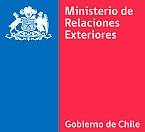 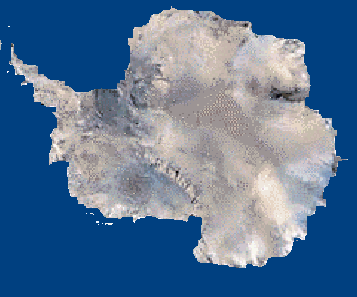 COMPENDIO CHILENO DEL SISTEMA DEL TRATADO ANTÁRTICO(PRINCIPALES  INSTRUMENTOS  INTERNACIONALES)-  SEPTIEMBRE  2012  -